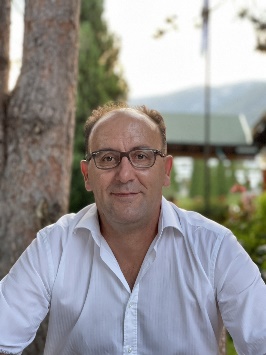 Prof.Ass.Dr. Gjon CulajGjon Culaj është ligjërues i programeve të shkencave politike dhe studimeve të sigurisë në Universitetin për Biznes dhe Teknologji (UBT) në Kosovë dhe ka më shumë se dhjetë vjet përvojë në mësimdhënie, konsulencë dhe kërkime në fushën e Shkencave Politike dhe Studimeve të Sigurisë. Ai ka doktoruar në Shkenca Politike në Universitetin Paris 2 në Francë dhe gjithashtu ka një Diplomë Master në Shkenca Politike - Studime Strategjike nga Universiteti i Parisit 13. Hulumtimet e tij fokusohen në Marrëdhëniet Ndërkombëtare, Sigurinë Njerëzore, Politikën e Jashtme dhe të Sigurisë së BE-së si dhe në Sigurinë Kombëtare dhe Ndërkombëtare. Ai është autor dhe bashkëautor i kapitujve të librave dhe punimeve kërkimore në revista ndërkombëtare të vlerësuara. Ai ka shërbyer edhe si këshilltar politik në Ministrinë e Mbrojtjes të Republikës së Kosovës.ORCID: https://orcid.org/0000-0003-4655-1943RESEARCH GATE:  https://www.researchgate.net/profile/Gjon-CulajEmail: gjon.culaj@ubt-uni.netAddress: University for Business and Technology (UBT). Rexhep Krasniqi Nr. 56, 10.000 Prishtina, Kosovo. PUBLIKIMET SHKENCORE PUBLIKIMET SHKENCORE PUBLIKIMET SHKENCORERevista ShkencoreRevista ShkencoreRevista ShkencoreTitulli i punimitEmri i revistësViti / Volumi / faqet“Open Balkan Initiative: A contested issue in the EU membership perspective”Journal of Liberty and International AffairsVolume 9, Number 1, 2023, pages 312-324.`` The Elgar Companion to Post-Conflict Transition:Kosovo``Edward Elgar Publishingpp. 163 – 182, 2018.Përmbledhje (abstrakte) nga  Konfereca Shkencore Kombëtare dhe Ndërkombëtare Përmbledhje (abstrakte) nga  Konfereca Shkencore Kombëtare dhe Ndërkombëtare Përmbledhje (abstrakte) nga  Konfereca Shkencore Kombëtare dhe Ndërkombëtare Titulli i punimitEmri i revistësViti / Volumi / faqet“EU Foreign and Security Policy: contestations and challenges”UBT International Scientific Conference, IC-Political Sciences and Security StudiesUBT Knowledge Center, 2023``Human Security: Protecting fundamental freedoms``UBT International Conference on Security Studies UBT Knowledge Center, 2022`` EU security response to the Syrian conflict``UBT International Conference on Security StudiesUBT Knowledge Center, 2021`` Human Security: Relevance and Perspective``UBT International Conference on Security StudiesUBT Knowledge Center, 2020